Overføring av domfelt person fra Norge til LatviaEgenerklæring Jeg bekrefter å ha lest skrivet «Informasjon om soningsoverføring til Latvia» og at jeg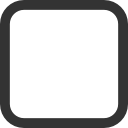 derved har blitt informert om de gjeldende regler og de rettslige følgene av å blioverført til Latvia i henhold til Avtale mellom Kongeriket Norge og RepublikkenLatvia om overføring av domfelte.Basert på denne informasjonen erklærer jeg at Jeg anmoder om oversendelse av dom og sertifikat til Latvia for videre soning avstraffen der Jeg gir mitt samtykke til oversendelse av dom og sertifikat til Latvia for videre soningav straffen der Jeg samtykker ikke til oversendelse av dom og sertifikat til Latvia for videre soning avstraffen der Jeg er borger av LatviaJeg har følgende bostedsadresse:______________________________________________________________________________________________________________________________________________________Vennligst gi en begrunnelse for hvorfor du samtykker eller ikke samtykker til at norskemyndigheter anmoder om overføring. Dersom du mener det er spesielle hensyn å ta i din sak(f.eks. familieforhold, helsemessige forhold osv.) ber vi deg om å oppgi disse. Benytt eget arkom nødvendig. Merk at det du skriver her vil bli oversendt til latviske myndigheter._______________________________________________________________________________________________________________________________________________________________________________________________________________________________________________________________________________________________________________________________________________________________________________________________________________________________________________________________________________________________________________________________________________________________________________________________________________________________________________________________________________________________________________________________________________________________________________________________________________________________________________________________________________				________________________Sted, dato 						Innsattes underskriftInformasjon om soningsoverføring til LatviaDet er inngått en avtale mellom Kongeriket Norge og Republikken Latvia omoverføring av domfelte. Avtalen trådte i kraft 28. mars 2012.Avtalen gir adgang til å overføre personer som er dømt i Norge til Latvia dersomvilkårene for dette er oppfylt. Hovedformålet er hensynet til den sosiale rehabiliteringenav domfelte, og at man anser at denne best kan skje i domfeltes hjemland. Dersom duønsker det kan du be fengselet om en kopi av avtalen.Vilkårene for soningsoverføringDersom du samtykker til soningsoverføring, er latvisk borger og enten bor i eller erutvist til Latvia, eller har nær tilknytning til Latvia selv om du ikke er latvisk borger, kannorske myndigheter anmode Latvia om en soningsoverføring så snart dommen din errettskraftig. Det samme gjelder dersom du ikke samtykker til overføring, men du bådeer latvisk borger og anses bosatt i Latvia.Dersom du ikke samtykker til overføring og er latvisk borger, men ikke anses bosatt iLatvia, kan du overføres dersom du er endelig utvist fra Norge. Norske myndigheter vilda starte overføringssaken i det et endelig utvisningsvedtak foreligger.Før norske myndigheter anmoder Latvia om overføring må du oppgi om du samtykkertil overføringen eller ikke. Du må fylle ut et eget skjema for dette. Du har rett til å si dinmening om overføringen, uansett om du velger å samtykke eller ikke. Det du skriver iegenerklæringen vil bli oversendt til latviske myndigheter.De rettslige følger av en soningsoverføringI utgangspunktet skal Latvia anerkjenne den norske dommen slik at den straffen du eridømt fortsettes etter overføring. Latvia kan likevel velge å omgjøre straffen dersom dennorske straffen ikke er forenlig med de regler som gjelder i Latvia. Din rettslige stillingskal under ingen omstendigheter forverres, og du kan ikke ilegges en lenger straff iLatvia enn den du er idømt i Norge. Det er likevel løslatelsesreglene i Latvia somgjelder dersom du overføres til videre soning der.KlagemuligheterDersom norske myndigheter fatter vedtak om soningsoverføring til Latvia har du rett tilå klage over vedtaket. Klagen vil da behandles av Justisdepartementet. En klage medførerikke nødvendigvis at soningsoverføringen blir utsatt.